Методическая разработка занятия: «Создание картины на картоне с использованием техники пластилинография»Объединение «Пряничный домик»Занятие в дистанционной форме 
Для работы нам понадобится:
Готовые основы, пластилин, стеки, влажные салфетки, рабочая доска.
Здравствуйте дорогие ребята. 
Тема нашего занятия: «Создание картины на картоне с использованием техники пластилинография»
Цель занятия: Заполнение отдельных элементов картины.
Нам необходимо начать закрашивание картины пластилином. Раскрашивание нужно начинать с фона. Верхнюю часть картины мы будем закрашивать в голубой цвет, а нижнюю часть в зеленый. Так картина у нас на природную тему, то и цвета пластилина необходимо брать такие, чтобы они максимально подходили к природному цвету. Нужного оттенка можно достичь, если взять различные цвета пластилина и смешать их между собой.
Существуют три простых цвета: желтый, синий и красный. Также необходимо иметь под рукой два нейтральных цвета: белый и черный. Путем смешивания этих цветов можно создать необходимую цветовую палитру. Если смешать красный цвет пластилина с желтым цветом, то у вас получится пластилин оранжевого цвета. При смешивании желтого цвета с синим, получается пластилин зеленого цвета. Если вы хотите добиться ровного цвета, смешивать пластилин следует маленькими порциями до однородности.
При перемешивании пластилин можно смешать так, что получиться эффект мрамора. Эффект мрамора можно использовать при раскрашивании таких элементов как вода, небо, кора деревьев и т.д. Мрамор можно сделать из двух, трех и более цветов.
Прежде чем мы приступим к практической части занятия, давайте вспомним правила ТБ.
Ответы обучающихся: Нельзя брать пластилин в рот. Во время лепки не следует трогать руками лицо, глаза и одежду.
После работы следует вымыть руки с мылом. Не стоит класть пластилин на тетради и книжки, так как на предметах могут остаться жирные пятна.
Работать с пластилином на специальной подложке. После работы обязательно вымыть руки с мылом.
На этом наше занятие законченно.
Фото к практической части работыГотовая работа!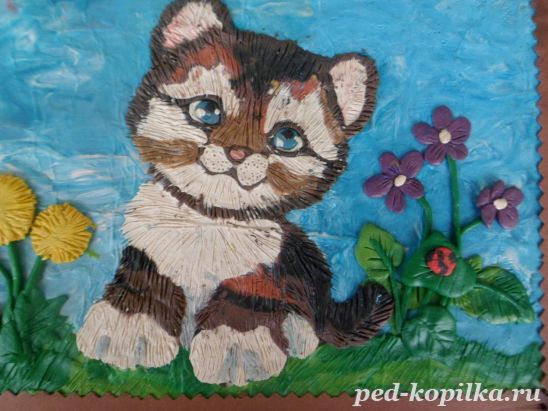 